Académie de Bordeaux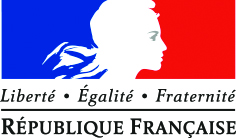 Référentiel certificatif voie professionnelle CAP EPSRéférentiel certificatif voie professionnelle CAP EPSRéférentiel certificatif voie professionnelle CAP EPSCA2Etablissement :Etablissement :Etablissement :Etablissement :Etablissement :Eléments de contexte et choix réalisés par l’équipe pédagogique : Eléments de contexte et choix réalisés par l’équipe pédagogique : Eléments de contexte et choix réalisés par l’équipe pédagogique : Eléments de contexte et choix réalisés par l’équipe pédagogique : Eléments de contexte et choix réalisés par l’équipe pédagogique : CA2 : Adapter son déplacement à des environnements variés et/ou incertainsCA2 : Adapter son déplacement à des environnements variés et/ou incertainsAFP1 et 2 : Planifier et conduire un déplacement adapté à ses ressources pour effectuer le trajet prévu dans sa totalité ; le cas échéant, savoir renoncer.Utiliser des techniques efficaces pour adapter son déplacement aux caractéristiques du milieuAFLP3 et 4 :Sélectionner des informations utiles pour planifier son itinéraire et l’adapter éventuellement en cours de déplacement.S’impliquer dans des rôles pour assurer le bon fonctionnement d’une activité de pleine nature.AFLP5 et 6 : Contrôler ses émotions pour accepter de s’engager dans un environnement partiellement connu.Se préparer, connaître les risques, respecter la réglementation et appliquer les procédures d’urgence à mettre en œuvre dans les différents environnements de pratique pour s’y engager en sécurité.APSA retenue :APSA retenue : Temps d’apprentissage : Temps d’apprentissage : Temps d’apprentissage :Compétence de fin de séquence caractérisant les 4 AFLP retenus dans l’APSCompétence de fin de séquence caractérisant les 4 AFLP retenus dans l’APS